BIRD, BOAR, BIG AND SMALL GAME, GEAR KEEPER® HAS HUNTERS COVERED WHEN IT COMES TO KEEPING EQUIPMENT SAFE AND AT THE READY Time and Field-Tested Retractable Tethers Are the Strongest and Most Reliable in the Industry  Hunting season and every hunter knows that the best preparations make for the best hunts.  Be ready not only with the best equipment and training, but the best system to keep your equipment in place with Gear Keeper® retractable tethers for everything from your range finder and GPS to your phone and radio.With Gear Keeper retractable tethers, you can focus on the hunt when you are in the field, and have confidence your gear will be where you need it, when you need it – every time.  Keep your instruments close and tethered to your body.  Grab it when you need it, and let it go when you are done and know it will stay on your person.  Gear Keeper offers a wide variety of products to fit your needs.  Range finder retractable tethers are available in multiple forces to match the size of your gear.  The General Gear Tether 6 oz. is for smaller gear including tactical flashlights, small dog-training transmitters and medical shears.  Choose from three different mounting options including a ¾” rotating snap clip, a threaded stud mount or a Velcro loop.  Or, consider the Deluxe Instrument / Gear Tether which has a retraction force of 9 oz. and is great for larger range finders, GPS units, FRS radios, or small cameras.  The Deluxe package includes multiple mounting systems and attachments all in one.  The company also offers retractors for smart phones and tangle-proof duck lanyards for one or more calls.  All retractor systems feature a flexible QC connector system enabling you to change gear out quickly and as needed.  Created to operate in extreme environments, they are constructed with stainless steel components, are saltwater proof, and are designed to flush water and debris as the line retracts. The high-impact casing is highly durable and will last season after season.  The original Geer Keeper system was engineered specifically for SCUBA diving literally born out of a need to secure items in situations when hands are otherwise occupied.  Gear Keeper systems are now available in more than 3,000 configuration options and used in applications from hunting, fishing and hiking to law enforcement, military and trucking.For more information about the Gear Keeper Deluxe Instrument Tether, Retractable Smart Phone Keeper  or other Gear Keeper Products contact Hammerhead Industries, Inc. at 1501 Goodyear Avenue, Ventura, CA 93003 • Phone: (805) 658-9922 • Fax: (805) 658-8833 • Or visit www.gearkeeper.com.  Connect with Gear Keeper on social media: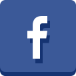 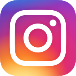 
Editor’s Note: For hi-res images and releases, please visit our online Press Room at www.full-throttlecommunications.com